CENTRUM VOLNÉHO ČASU DUHOVKAaGYMNÁZIUM A JAZYKOVÁ ŠKOLA S PRÁVEM STÁTNÍ JAZYKOVÉ ZKOUŠKYBřeclav p o ř á d a j í6. února 2014okresní kolo- I. kategorie(I. kategorie je určena žákům  9. ročníků základních škol,  4. ročníků osmiletých gymnázií a1. a 2. ročníků šestiletých gymnázií) OLYMIPÁDY V ČESKÉM JAZYCE Do okresního kola postupuje žák, který dosáhl nejvyššího počtu bodů; každá škola vyšle do okresního kola  dva zástupce pro I. kategorii. místo:          Gymnázium a Jazyková škola s právem státní jazykové zkoušky,                         Břeclav, sady 28. října 1program:     8:00 – 9:00         prezence (+ proplácení cestovného soutěžícím; soutěžící si                                                             zakoupí pouze jízdenku z  místa bydliště do Břeclavi, kterou                                                            odevzdá; na jejím základě mu bude proplaceno jízdné i pro cestu                                                             zpět; pokud se prokáže zpáteční jízdenkou, nebude jízdné                                                            proplaceno!)                            9:00 – 9:15        zahájení soutěže, organizační záležitosti                        9:15 – 10:15      OJČ – jazyková část                       10:15 – 10:30      přestávka                       10:30 – 11:30      OJČ – slohová část                       11:30                    ukončení soutěže  S sebou psací potřeby.                                                                            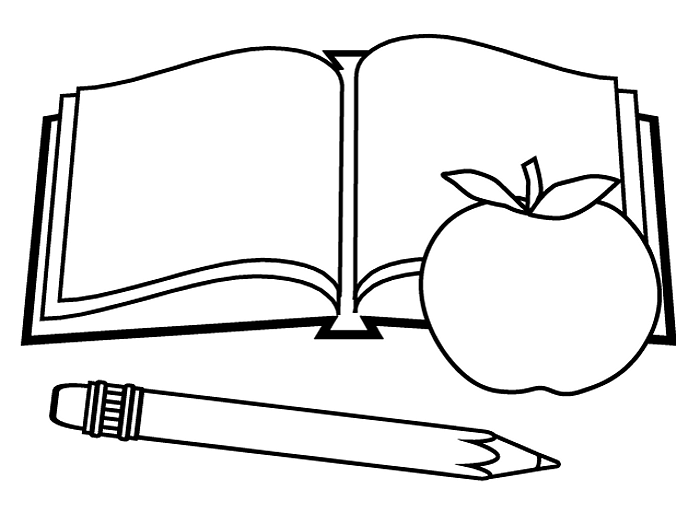                                                                               Mgr. Vlasta Žabenská,                                                                                           odborný garant soutěže  